Reformierte Kirchen Bern-Jura-SolothurnSuchergebnisse für "Gemeinschaft"Autor / TitelJahrMedientypSignatur / Standort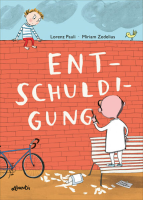 Pauli, Lorenz 1967-Entschuldigung2023BilderbuchGemeinschaft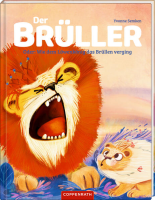 Semken, YvonneDer Brüller oder: Wie dem Löwenkönig das Brüllen verging2023BilderbuchGemeinschaft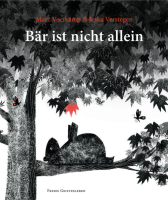 Veerkamp, MarcBär ist nicht allein2023BilderbuchGemeinschaft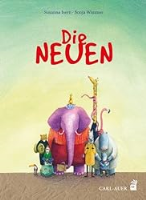 Isam, SusanneDie Neuen : Eine Geschichte mit zwei Enden2022BilderbuchGemeinschaft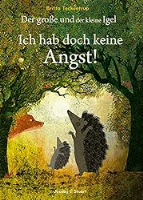 Teckentrup, Britta 1969-Der grosse und der kleine Igel : Ich hab doch keine Angst!2022BilderbuchÄngste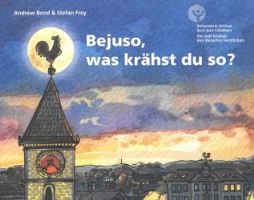 Bond, AndrewBejuso, was krähst du so?2021BilderbuchGemeinschaft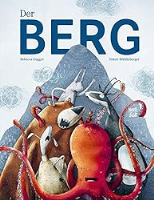 Gugger, Rebecca 1983-Der Berg2021BilderbuchGemeinschaft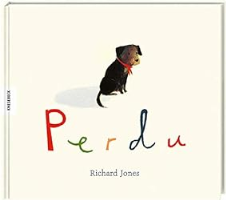 Jones, Richard 1977-Perdu2021BilderbuchGemeinschaft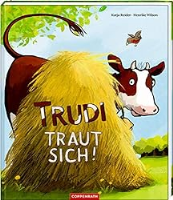 Reider, Katja 1960-Trudi traut sich!2021BilderbuchÄngste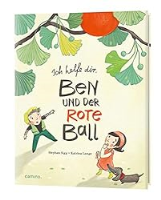 Sigg, StephanIch helfe Dir : Ben und der rote Ball2021BilderbuchGemeinschaft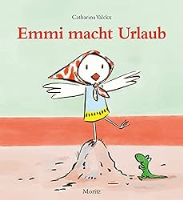 Valckx, Catharina 1957-Emmi macht Urlaub2021BilderbuchGemeinschaft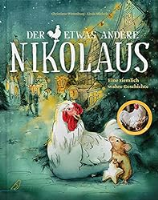 Wittenburg, ChristianeDer etwas andere Nikolaus : Eine ziemlich wahre Geschichte2021BilderbuchGemeinschaft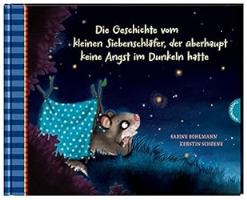 Bohlmann, Sabine 1969-Die Geschichte vom kleinen Siebenschläfer, der überhaupt keine Angst im Dunkeln hatte2020BilderbuchÄngste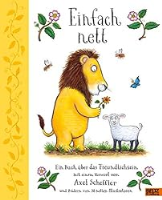 Green, AlisonEinfach nett2020BilderbuchGemeinschaft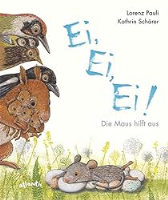 Pauli, Lorenz 1967-Ei, Ei, Ei! Die Maus hilft aus2020BilderbuchGemeinschaft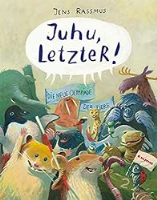 Rassmus, JensJuhu, LetzteR!2020BilderbuchGemeinschaft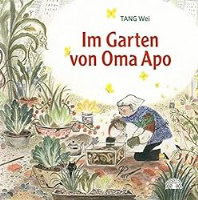 Tang, WeiIm Garten von Oma Apo2020BilderbuchGemeinschaft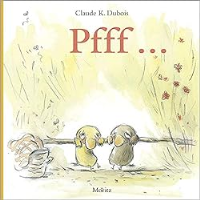 Dubois, Claude K. 1960-Pfff ...2019BilderbuchGemeinschaft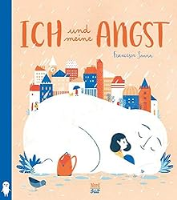 Sanna, FrancescaIch und meine Angst2019BilderbuchÄngste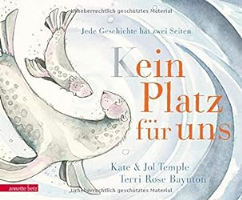 Temple, KateKein Platz für uns2019BilderbuchGemeinschaft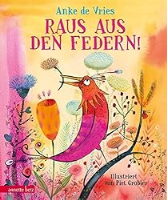 Vries, Anke 1936-Raus aus den Federn!2019BilderbuchGemeinschaft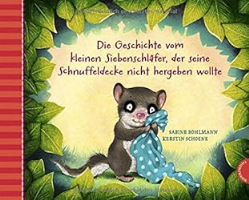 Bohlmann, Sabine 1969-Die Geschichte vom kleinen Siebenschläfer, der seine Schnuffeldecke nicht hergeben wollte2018BilderbuchGemeinschaft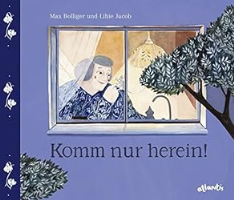 Bolliger, Max 1929-2013Komm nur herein!2018BilderbuchGemeinschaft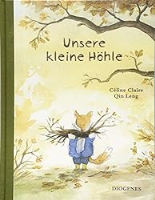 Claire, CélineUnsere kleine Höhle2018BilderbuchGemeinschaft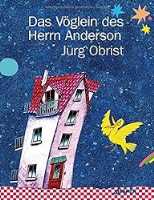 Obrist, Jürg 1947-Das Vöglein des Herrn Anderson2018BilderbuchGemeinschaft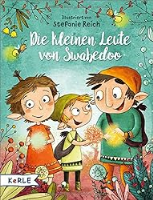 Reich, Stefanie 1984-Die kleinen Leute von Swabedoo2018BilderbuchGemeinschaft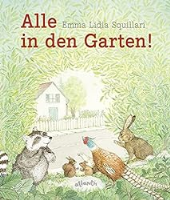 Squillari, Emma Lidia 1991-Alle in den Garten!2018BilderbuchGemeinschaft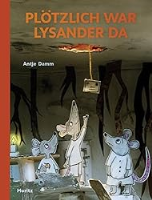 Damm, AntjePlötzlich war Lysander da2017BilderbuchGemeinschaft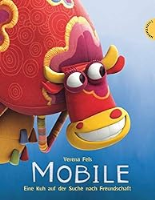 Fels, Verena 1980-Mobile : Eine Kuh auf der Suche nach Freundschaft2017BilderbuchGemeinschaft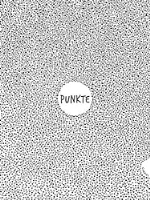 Macri, GiancarloPunkte2017BilderbuchGemeinschaft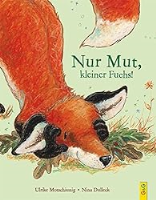 Motschiunig, UlrikeNur Mut, kleiner Fuchs!2017BilderbuchÄngste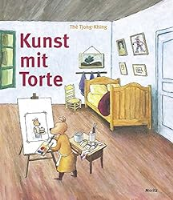 Tjong-Khing, ThéKunst mit Torte2017BilderbuchGemeinschaft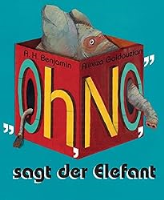 Benjamin, A. H."Oh, no," sagt der Elefant2016BilderbuchGemeinschaft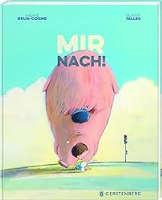 Brun-Cosme, NadineMir nach!2016BilderbuchGemeinschaft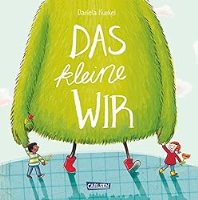 Kunkel, DanielaDas kleine Wir2016BilderbuchGemeinschaft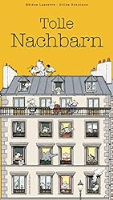 Lasserre, HélèneTolle Nachbarn2016BilderbuchGemeinschaft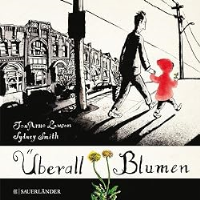 Lawson, Jon ArnoÜberall Blumen2016BilderbuchGemeinschaft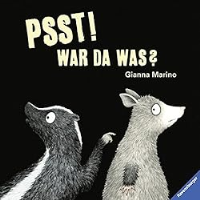 Marino, GiannaPsst! War da was?2016BilderbuchÄngste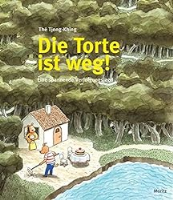 Tjong-Khing, ThéDie Torte ist weg!2016BilderbuchGemeinschaft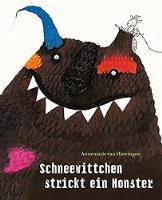 van Haeringen, AnnemarieSchneewittchen strickt ein Monster2016BilderbuchÄngste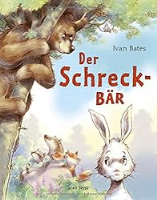 Bates, IvanDer Schreck-Bär2015BilderbuchGemeinschaft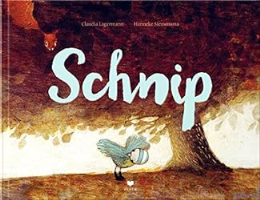 Lagermann, ClaudiaSchnip2015BilderbuchÄngste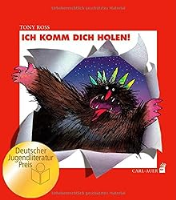 Ross, TonyIch komm dich holen!2015BilderbuchÄngste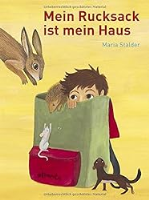 Stalder, MariaMein Rucksack ist mein Haus2015BilderbuchGemeinschaft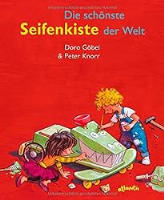 Göbel, DorotheaDie schönste Seifenkiste der Welt2014BilderbuchGemeinschaft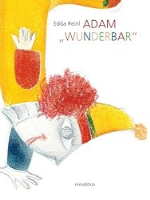 Reinl, EddaAdam Wunderbar2014BilderbuchGemeinschaft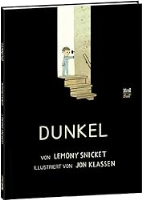 Snicket, LemonyDunkel2014BilderbuchÄngste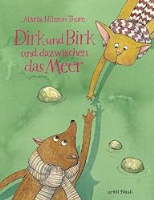 Thore, Maria NilssonDirk und Birk und dazwischen das Meer2014BilderbuchGemeinschaft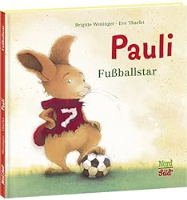 Weninger, BrigittePauli Fußballstar2014BilderbuchGemeinschaft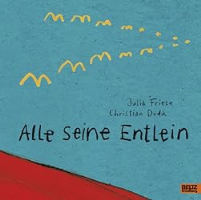 Duda, ChristianAlle seine Entlein2013BilderbuchGemeinschaft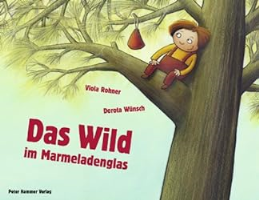 Rohner, ViolaDas Wild im Marmeladenglas2013BilderbuchÄngste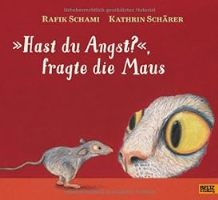 Schami, RafikHast du Angst?, fragte die Maus2013BilderbuchÄngste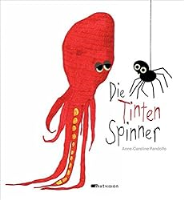 Pandolfo, Anne-CarolineDie TintenSpinner2012BilderbuchGemeinschaft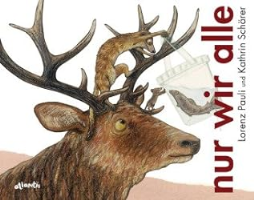 Pauli, LorenzNur wir alle2012BilderbuchGenerationen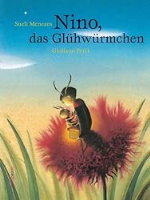 Menezes, SueliNino, das Glühwürmchen2011BilderbuchGemeinschaft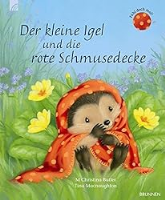 Butler, M. ChristinaDer kleine Igel und die rote Schmusedecke2010BilderbuchGemeinschaft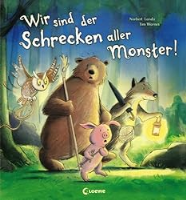 Landa, NorbertWir sind der Schrecken aller Monster!2010BilderbuchÄngste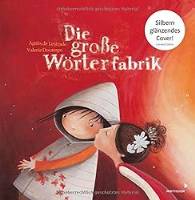 Lestrade, AgnèsDie große Wörterfabrik2010BilderbuchGemeinschaft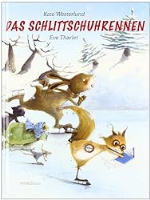 Westerlund, KateDas Schlittschuhrennen2010BilderbuchGemeinschaft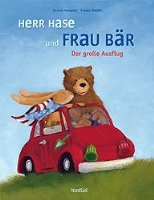 Kempter, ChristaHerr Hase und Frau Bär2009BilderbuchGemeinschaft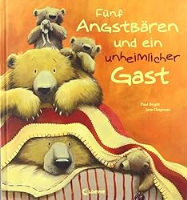 Paul Bright ; Jane ChapmanFünf Angstbären und ein unheimlicher Gast2009BilderbuchÄngste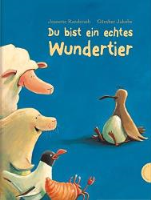 Randerath, JeanetteDu bist ein echtes Wundertier2009BilderbuchGemeinschaft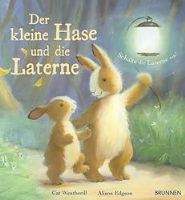 Weatherill, CatDer kleine Hase und die Laterne2009BilderbuchÄngste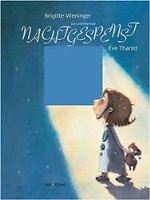 Weninger, BrigitteDas allerkleinste Nachtgespenst2008BilderbuchÄngste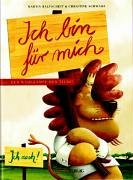 Baltscheit, MartinIch bin für mich2005BilderbuchGemeinschaft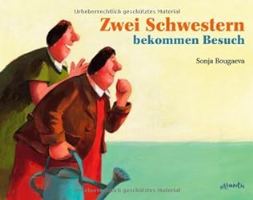 Bougaeva, SonjaZwei Schwestern bekommen Besuch2005BilderbuchGemeinschaft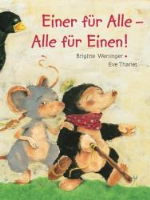 Weninger, BrigitteEiner für Alle - Alle für Einen!2005BilderbuchGemeinschaft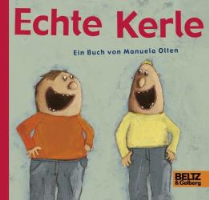 Olten, ManuelaEchte Kerle2004BilderbuchÄngste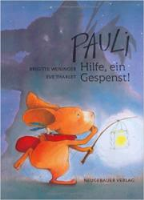 Weninger, BrigittePauli, Hilfe, ein Gespenst!2002BilderbuchÄngste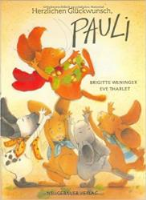 Weninger, BrigitteHerzlichen Glückwunsch, Pauli2000BilderbuchGemeinschaft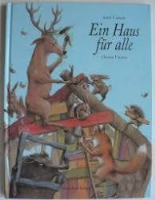 Liersch, AnneEin Haus für alle1999BilderbuchGemeinschaft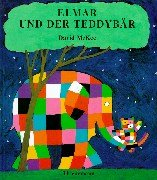 McKee, DavidElmar und der Teddybär1999BilderbuchGemeinschaft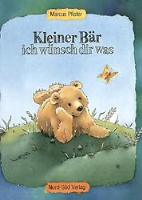 Pfister, MarcusKleiner Bär ich wünsch dir was1999BilderbuchGemeinschaft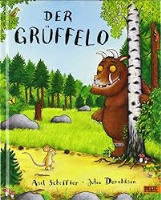 Scheffler, AxelDer Grüffelo1999BilderbuchÄngste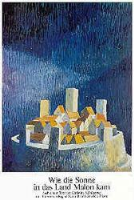 Mühlberger, ChristineWie die Sonne in das Land Malon kam1998BilderbuchGemeinschaft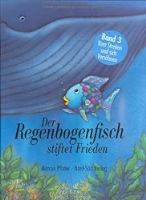 Pfister, MarcusDer Regenbogenfisch stiftet Frieden1998BilderbuchGemeinschaft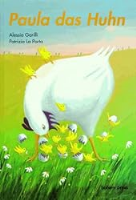 Garilli, AlessiaPaula das Huhn1997BilderbuchÄngste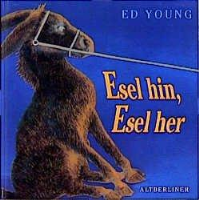 Young, EdEsel hin, Esel her1997BilderbuchGemeinschaft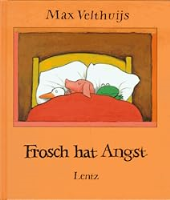 Velthuijs, MaxFrosch hat Angst1994BilderbuchÄngste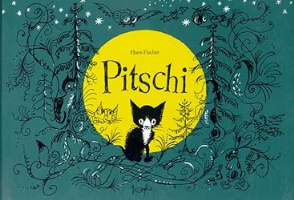 Fischer, HansPitschi1988BilderbuchGemeinschaft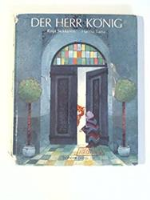 Siekkinen, RaijaDer Herr König1988BilderbuchGemeinschaft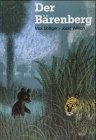 Bolliger, MaxDer Bärenberg1982BilderbuchÄngste